HOW CARLISLE BENEFITS WHEN MORE PEOPLE GROW FROM SEEDSHIGHLIGHTS: Less expensive route to gardens and landscapes; fun to exchange and “talk” seeds; know exactly what you have; interesting to learn & interact with environment; track biodiversity & pollinator population.  Benefits include carbon sequestration, erosion control, greater population of native & heirloom plants, more abundant & tasty harvest, soil restoration, a more “verdant and peaceful universe”…GROWING FROM SEEDSeed-starting schedule for 01741 (http://awaytogarden.com/when-to-start-seeds-calculator/ ) keeping the plants coming through succession planting ( to learn more about that, see http://awaytogarden.com/vegetable-garden-tuneup-make-room-for-more/ ; also http://awaytogarden.com/keep-on-truckin-fall-vegetable-garden-with-seed-library/ )What seeds to use* (*see webinar Q&A @ http://awaytogarden.com/new-webinar-event-unlocking-seed-secrets/ )How long do seeds last? (http://awaytogarden.com/estimating-viability-how-long-do-seeds-last/ ) A link at http://awaytogarden.com/germination-testing-of-seeds/  describes germination tests in some detail.  Do these tests early, BEFORE the actual seed starting date!SEEDS TO USESaved seedsSeeds shared & exchanged with othersBest quality purchased seed. (organic, open pollinated, heirlooms) Seeds that support local pollinators – interplant flowers with vegetables for good pollination, hedgerows near crop rowsSufficient density of pollinator plants to attract and feed pollinators – throughout season! A FEW THOUGHTS ABOUT SAVING SEEDSUSE OPEN-POLLINATED (OP) VARIETIES. Hybrid seeds will not produce plants that are true to form, and GMO seeds are licensed & illegal to re-use – among other problems. OP also best to support native pollinators.When to harvest – learn by experience. Seed must be fully ripe. There are good books.Three processes: wet, dry fermented. See Seed Saving 101 from Concord Seed Lending Library for details.Store in dry (zip-lock bags sealed with duct tape); below 50 degrees, best in freezer (in sealed box). When you remove them from freezer, defrost thoroughly before you remove the duct tape and open the zip-lock bag.THOUGHTS FOR THE FUTURE: A CARLISLE SEED LIBRARY?********FOLLOWING PAGES:  MORE on SEED SAVING HOMEGROWN SEEDS by Tevis Robertson-Goldberg, Crabapple Farm, Chesterfield, MAhttps://crabapplefarm.org/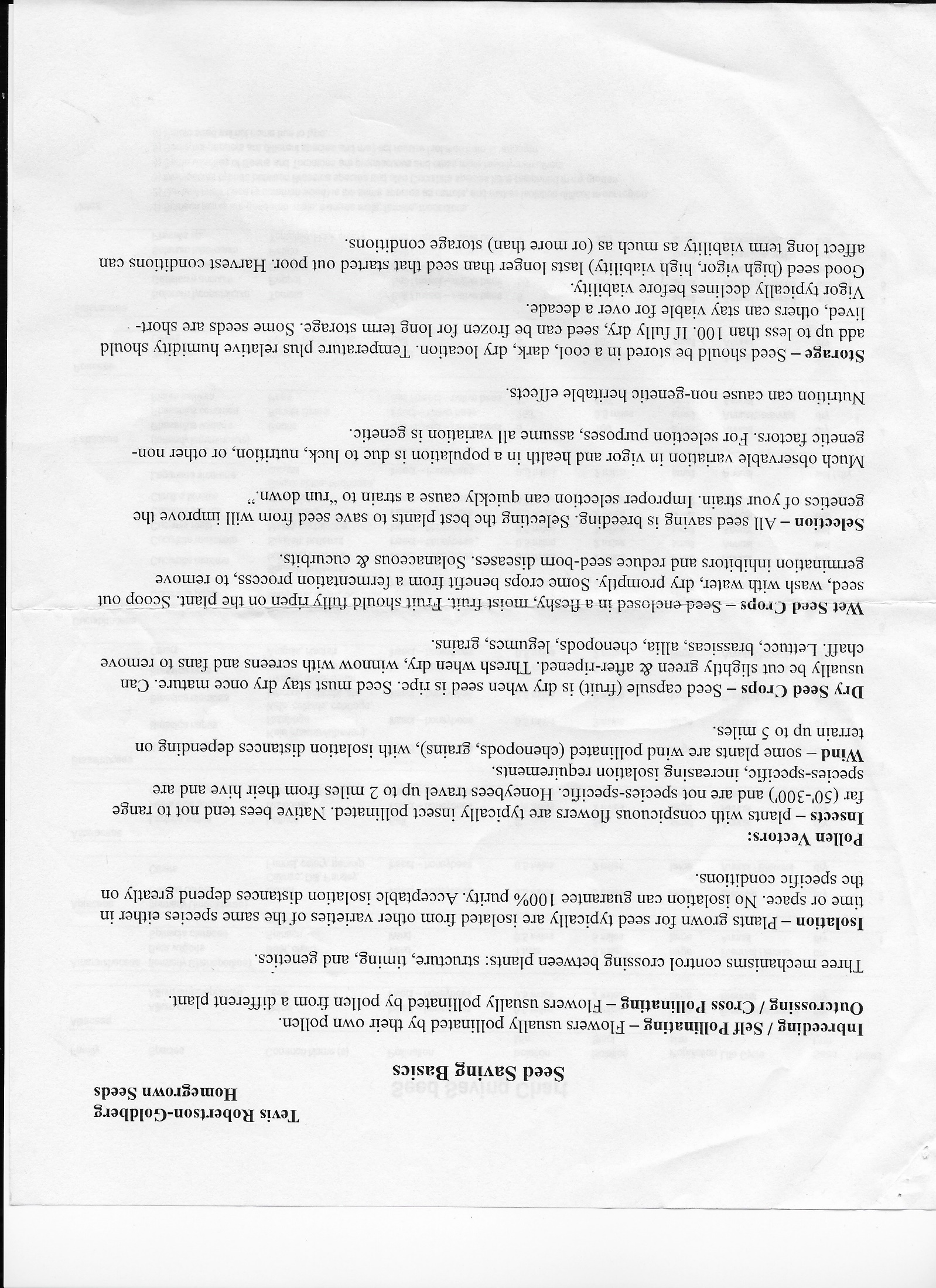 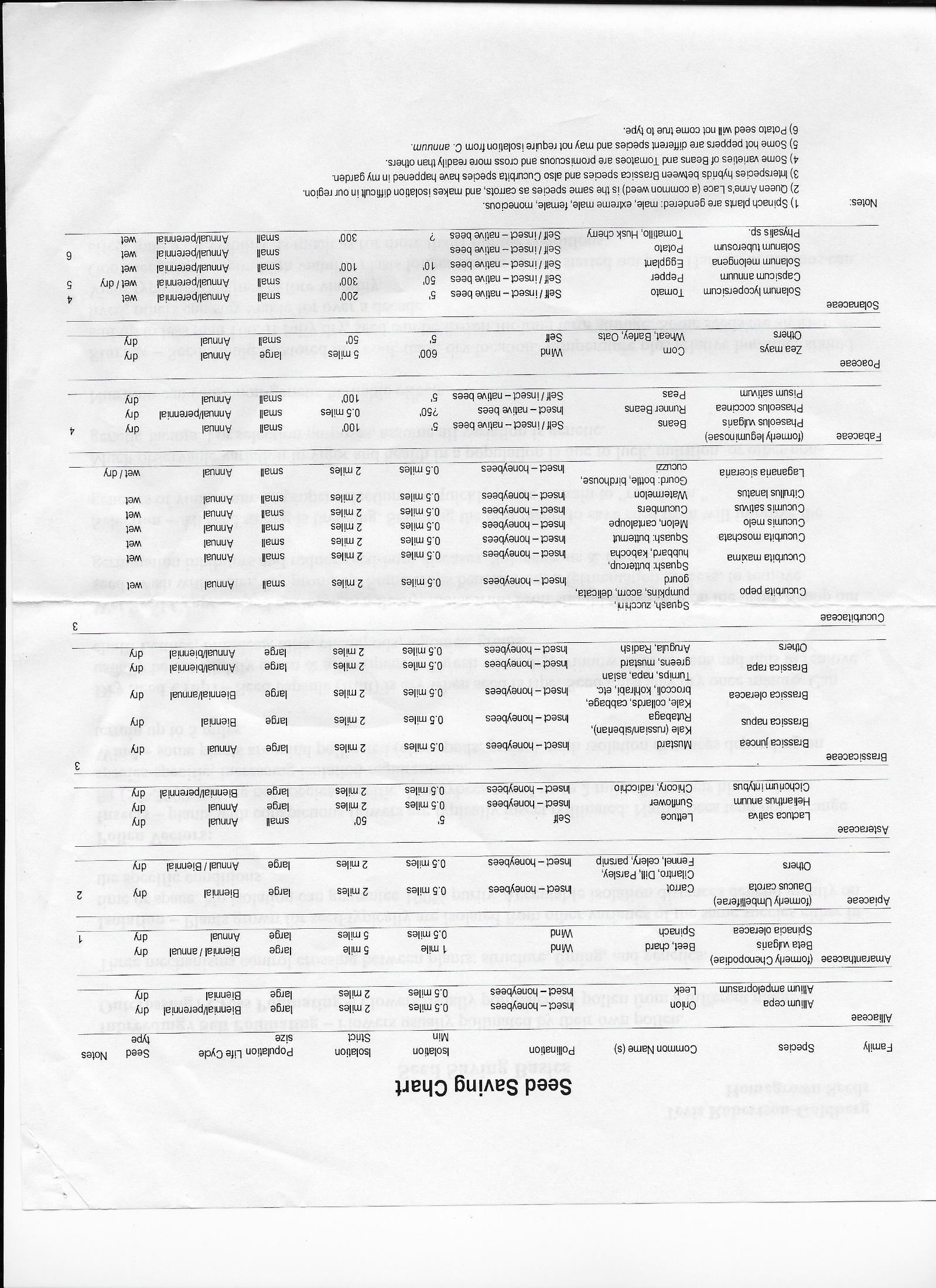 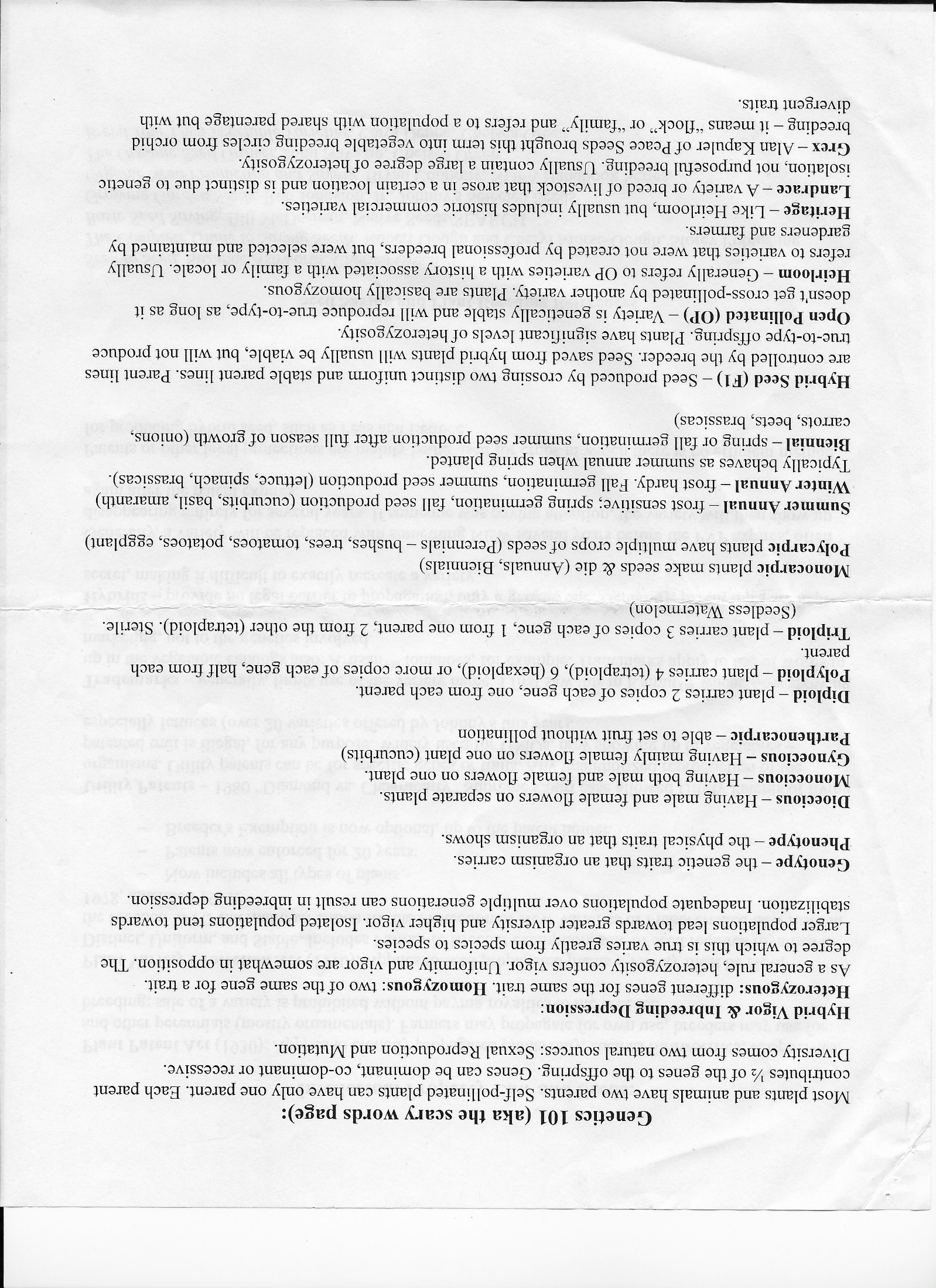 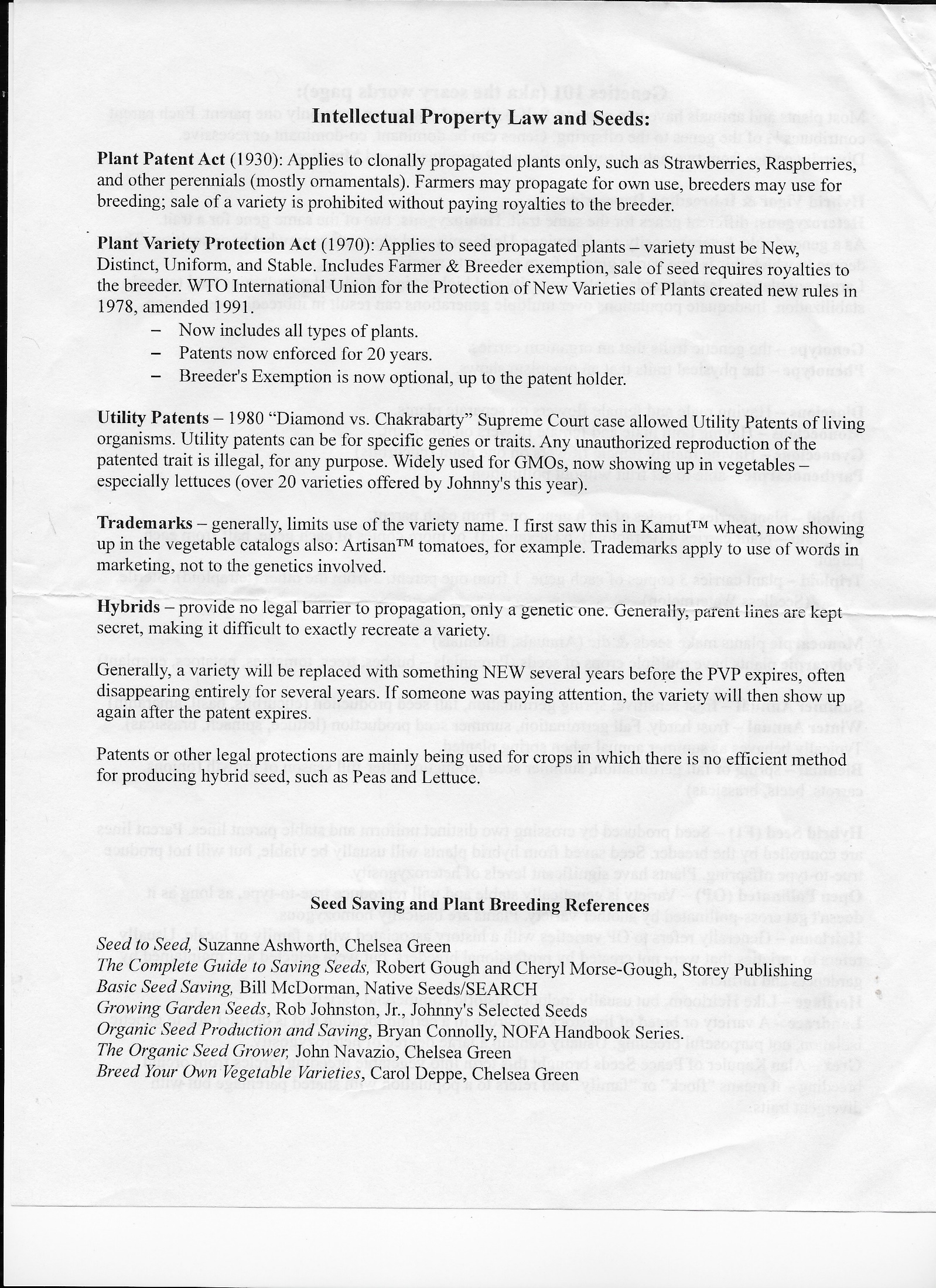 